Zespół Szkół Samochodowych
im. Gen. Stefana Roweckiego „Grota”
ul. Kilińskiego 24a 44-122 GLIWICE 
tel.fax: (+48) 32 231 49 11; (+48) 32 230 19 93
www.zssam-gliwice.pl;    e-mail: sekretariat@zss.gliwice.eu 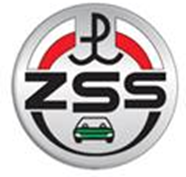             KLAUZULA INFORMACYJNAZAMÓWIENIA PUBLICZNEZgodnie z art. 13 Rozporządzenia Parlamentu Europejskiego i Rady (UE) 2016/679 z dnia 27 kwietnia 2016 r. w sprawie ochrony osób fizycznych w związku z przetwarzaniem danych osobowych i w sprawie swobodnego przepływu takich danych oraz uchylenia dyrektywy 95/46/WE (4.5.2016 L 119/38 Dziennik Urzędowy Unii Europejskiej PL) zwanego dalej rozporządzeniem 2016/679 RODO informuję, że: Administrator Administratorem przetwarzanych danych osobowych jest: Zespół Szkół Samochodowych im. Gen. S. Roweckiego „Grota” w Gliwicach, reprezentowany przez Dyrektora jednostki mający swoja siedzibę przy ul. Kilińskiego 24a 
44-122 GliwiceWspóładministrowanie Pani/Pana dane osobowe będą przetwarzane w celu prowadzenia rejestru mieszkańców Gliwic zgodnie 
z Zarządzeniem organizacyjnym nr 84/19 Prezydenta Miasta Gliwice z dnia 12 sierpnia 2019 r. w sprawie: zatwierdzenia uzgodnień dotyczących określenia zakresów odpowiedzialności współadministratorów wynikających z wypełniania obowiązków związanych z przetwarzaniem danych osobowych. Współadministratorami zbioru danych osobowych 
o nazwie Centralna Kartoteka Kontrahentów są:- Miasto Gliwice, Urząd Miejski w Gliwicach ul. Zwycięstwa 21, 44-100 Gliwice;- Miejskie jednostki organizacyjne w tym Zespół Szkół Samochodowych im. Gen. S. Roweckiego „Grota” w Gliwicach.Inspektor ochrony danych Administratora Kontakt z Inspektorem Ochrony Danych Osobowych pod adresem e-mail: iod@zssam-gliwice.plCel i podstawa przetwarzaniaCelem przetwarzania danych osobowych sa działania związane z postępowaniem o udzielenie zamówienia publicznego. Dane osobowe kontrahentów są przetwarzane na podstawie art. 6 ust. 1 lit. c rozporządzenia 2016/679 RODO.Odbiorcy danychDane osobowe kontrahentów mogą zostać udostępnione osobom i podmiotom, którym udostępniona zostanie dokumentacja postępowania w oparciu o art. 8 oraz art. 96 ust. 3 ustawy z dnia 29 stycznia 2004 r. – Prawo zamówień publicznych mogą być przekazywane osobom i podmiotom uprawnionym na podstawie przepisów prawa;Okres przechowywania danych osobowychDane osobowe będą przetwarzane wyłącznie przez okres niezbędny do realizacji celów przetwarzania tj. do zakończenia postępowania o udzielenie zamówienia publicznego (oraz okres 5 lat po jego zakończeniu) Prawa osób, których dane dotyczą. Informujemy, że przysługuje Pani/Panu prawo do żądania od Administratora:dostępu do swoich danych osobowych i otrzymania ich kopiipoprawiania i uzupełniania swoich danych osobowychusunięcia danych przetwarzanych na podstawie zgody (cofnięcie zgody nie będzie miało wpływu na zgodność z prawem przetwarzania, którego dokonano na podstawie zgody przed jej cofnięciem)przenoszenia danych osobowych ograniczenia przetwarzania danych osobowychwniesienia skargi do organu nadzorczego – Prezesa Urzędu Ochrony Danych OsobowychInformacje dodatkowedane osobowe będą udostępniane wyłącznie urzędom i instytucjom uprawnionym na podstawie przepisów
prawapodanie danych osobowych jest obowiązkiem umownym. Niepodanie danych będzie skutkowało brakiem możliwości udziału w postępowaniu o udzielenie zamówienia publicznegopodane dane osobowe nie służą do zautomatyzowanego podejmowania decyzji, w tym profilowaniadane osobowe nie będą przekazywane do państw trzecich.